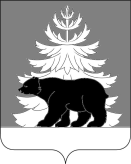 РОССИЙСКАЯ ФЕДЕРАЦИЯИРКУТСКАЯ ОБЛАСТЬАдминистрацияЗиминского районного муниципального образованияП О С Т А Н О В Л Е Н И Е                                                    29.01.2021   г.Зима          № 72	В целях улучшения условий и охраны труда, снижению (предупреждению) производственного травматизма работников организаций, расположенных  на территории Зиминского района руководствуясь статьями 210, 216 Трудового кодекса Российской Федерации, статьей 6 Закона Иркутской области от 23.07.2008 №58-оз «Об охране труда в Иркутской области»,  Законом Иркутской области от 24.07.2008 №63-оз «О наделении органов местного самоуправления отдельными областными государственными полномочиями в сфере труда», ст.ст. 22, 46 Устава Зиминского районного муниципального образования, администрация Зиминского районного муниципального образования,ПОСТАНОВЛЯЕТ:1. Утвердить Перечень мероприятий по улучшению условий и охраны труда,  снижению (предупреждению) производственного травматизма на территории Зиминского района на 2021-2022 годы (прилагается).2. Настоящее постановление разместить на официальном сайте администрации Зиминского районного муниципального образования www.rzima.ru. в информационно-телекоммуникационной сети «Интернет».3. Контроль исполнения настоящего постановления оставляю за собой.Мэр Зиминского районногомуниципального образования                                                                           Н.В. Никитина Приложение к постановлению администрации  Зиминского районного муниципального образования                                                                                                    от « 29 » января 2021г. № 72Перечень мероприятий по улучшению условий и охраны труда,  снижению (предупреждению) производственного травматизма на территории Зиминского района на 2021-2022 годыОб утверждении Перечня мероприятий по улучшению условий и охраны труда, снижению (предупреждению) производственного травматизма на территории Зиминского района на 2021-2022 годыМероприятияИсполнителиСроки испол.МероприятияИсполнителиСроки испол.1231. Нормативно- правовое обеспечение системы управления охраной труда1. Нормативно- правовое обеспечение системы управления охраной труда1. Нормативно- правовое обеспечение системы управления охраной труда1.1.Подготовка по вопросам охраны труда постановлений и распоряжений администрации Зиминского районного муниципального образованияОтдел по экономике, труду и охране труда, потребительскому рынку2021-20222.Совершенствование работы по государственному управлению охраной труда2.Совершенствование работы по государственному управлению охраной труда2.Совершенствование работы по государственному управлению охраной труда2.1. Пополнение базы данных о наличии в организациях служб охраны труда, специалистов, их обучению и проверке знаний по охране трудаОтдел по экономике, труду и охране труда, потребительскому рынку2021-20222.2. Подготовка ежегодных информаций о состоянии условий и охраны труда в организациях Зиминского  районаОтдел по экономике, труду и охране труда, потребительскому рынку2021-20222.3. Подготовка аналитической информации о выполнении переданных областных государственных полномочий по управлению охраной трудаОтдел по экономике, труду и охране труда, потребительскому рынку2021-20223.Информационное обеспечение управления охраной труда3.Информационное обеспечение управления охраной труда3.Информационное обеспечение управления охраной труда3.1.Информирование руководителей организаций, расположенных на территории Зиминского района, через СМИ:об организациях, оказывающих услуги в области охраны труда;о нормативных правовых актах органов местного самоуправления по вопросам охраны труда;об организациях, имеющих право проведения обучения и проверки знаний по охране труда руководителей и специалистов организаций, датах проведения таких семинаров;о перечне организаций, выпускающих и (или) реализующих средства индивидуальной защиты;о перечне аккредитованных в установленном порядке лабораторий по проведению замеров вредных производственных факторов; о перечне организаций, реализующих нормативно – правовую и справочную литературу в области охраны труда.Отдел по экономике, труду и охране труда, потребительскому рынку2021-20224. Организационное обеспечение охраны труда4. Организационное обеспечение охраны труда4. Организационное обеспечение охраны труда4.1. Организационное обеспечение деятельности межведомственной комиссии Зиминского районного муниципального образования по охране трудаОтдел по экономике, труду и охране труда, потребительскому рынку2021-20224.2. Организация и проведение ежегодных конкурсов:Отдел по экономике, труду и охране труда, потребительскому рынку2021-20224.2.1. Лучшая организация Зиминского района по проведению работы по охране трудаОтдел по экономике, труду и охране труда, потребительскому рынку2021-2022Лучший специалист Зиминского района по охране трудаОтдел по экономике, труду и охране труда, потребительскому рынку2021-20224.3. Обеспечение участия в областном конкурсе по номинации «Лучшее муниципальное образование Иркутской области по проведению работы в сфере охраны труда»Отдел по экономике, труду и охране труда, потребительскому рынку2021-20224.4.Формирование групп  обучения из числа руководителей и специалистов организаций  Зиминского района для обучения в организациях, осуществляющих обучение и проверку знаний по охране труда, контроль за ходом обучения и принятие участия в поверке знаний Отдел по экономике, труду и охране труда, потребительскому рынку2021-20224.5. Организация проведения совещаний и семинаров по охране трудаОтдел по экономике, труду и охране труда, потребительскому рынку2021-20224.6. Содействие  проведению специальной оценки условий трудаОтдел по экономике, труду и охране труда, потребительскому рынку2021-2022 5. Мониторинг за соблюдением законодательства об охране труда 5. Мониторинг за соблюдением законодательства об охране труда 5. Мониторинг за соблюдением законодательства об охране труда5.1.Обследование фактического состояния условий и охраны труда соискателей лицензий на осуществление отдельных видов деятельности по запросам работодателейОтдел по экономике, труду и охране труда, потребительскому рынку2021-20225.2. Осуществление мониторинга за выполнением руководителями организаций Зиминского района требований ст. 225 ТК РФ, ГОСТа 12.0.004-2015 ССБТ «Организация обучения безопасности труда»Отдел по экономике, труду и охране труда, потребительскому рынку2021-20225.3. Осуществление мониторинга за выполнением работодателями Межотраслевых правил обеспечения работников специальной одеждой, специальной обувью и другими средствами индивидуальной защиты утвержденных Приказом Минздравсоцразвития России от 01.06.2009 года №290нОтдел по экономике, труду и охране труда, потребительскому рынку2021-20225.4. Осуществление мониторинга за соблюдением законодательно  установленных нормативов финансирования мероприятий по улучшению условий и охраны трудаОтдел по экономике, труду и охране труда, потребительскому рынку2021-20225.5. Осуществление мониторинга за проведением аттестации рабочих мест (специальной оценки условий труда) по условиям труда и сертификации работ по охране труда в организациях Зиминского районаОтдел по экономике, труду и охране труда, потребительскому рынку2021-20226. Профилактические мероприятия, направленные на обеспечение предупредительных мер по сокращению производственного травматизма и профессиональных заболеваний6. Профилактические мероприятия, направленные на обеспечение предупредительных мер по сокращению производственного травматизма и профессиональных заболеваний6. Профилактические мероприятия, направленные на обеспечение предупредительных мер по сокращению производственного травматизма и профессиональных заболеваний6.1. Мониторинг за обеспечением проведения предварительных (при поступлении на работу) и периодических медицинских осмотров работников организаций, связанных с вредными условиями труда, для выявления и ранней диагностики профессиональных заболеваний.Отдел по экономике, труду и охране труда, потребительскому рынку2021-20226.2. Мониторинг за осуществлением предупредительных мер по сокращению производственного травматизма и профессиональных заболеваний в рамках обязательного страхования от несчастных случаев на производстве и профессиональных заболеванийОтдел по экономике, труду и охране труда, потребительскому рынку2021-20226.3. Принятие участия в выставках, ярмарках, семинарах по вопросам охраны труда  Отдел по экономике, труду и охране труда, потребительскому рынку2021-20227.Содействие соблюдению требований охраны труда в коллективно- договорном регулировании7.Содействие соблюдению требований охраны труда в коллективно- договорном регулировании7.Содействие соблюдению требований охраны труда в коллективно- договорном регулировании7.1. Обеспечение организационной  и методической помощи организациям при подготовке раздела «Условия и охраны труда» в ходе разработки и заключения коллективных договоров и соглашенийОтдел по экономике, труду и охране труда, потребительскому рынку2021-20227.2. Мониторинг за выполнением мероприятий по охране труда, включенных в коллективные договоры и соглашенияОтдел по экономике, труду и охране труда, потребительскому рынку2021-2022